Государственное автономное образовательное учреждениедополнительного профессионального образования Республики Карелия «Карельский институт развития образования» ПРОГРАММАреспубликанской эстафеты педагогического мастерства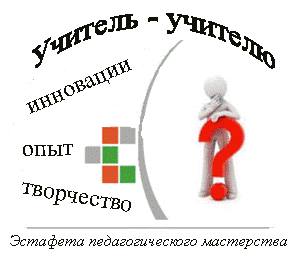 5-6 ноября 2014 годаг. ПетрозаводскТема педагогической эстафеты: «Качество школьного образования: от методической идеи – к практическому опыту»       Регистрация участников эстафеты: 5 ноября, с  9.00 – 10.00 ПЛЕНАРНОЕ ЗАСЕДАНИЕ Ведущий: Черненков Валерий Иванович, руководитель Центра инноваций и экспертизы в образовании ГАУ ДПО РК «Карельский институт развития образования», к.ф.н.11.30 – 13.00 							ПЕДАГОГИЧЕСКАЯ СТУДИЯ«Новый образовательный стандарт: мой творческий поиск, мои педагогические находки»Ведущий: Черненков Валерий Иванович, руководитель Центра инноваций и экспертизы в образовании ГАУ ДПО РК «Карельский институт развития образования», к.ф.н.13.00 – 14.00  ОБЕД14.00 -  17.00							ПЕДАГОГИЧЕСКИЕ МАСТЕРСКИЕ6   НОЯБРЯ9.30-10.10 								МАСТЕР – КЛАССЫ 13.30 – 14.00        						 Подведение итогов эстафеты			Актовый зал10.00-10.15Приветствие Министра образования Республики Карелия Морозова Александра НиколаевичаПриветствие Министра образования Республики Карелия Морозова Александра НиколаевичаПриветствие Министра образования Республики Карелия Морозова Александра НиколаевичаАктовый зал10.15-10.25Приветствие ректора ГАУ ДПО РК «Карельский институт развития образования» Подсадник Ларисы Анатольевны Приветствие ректора ГАУ ДПО РК «Карельский институт развития образования» Подсадник Ларисы Анатольевны Приветствие ректора ГАУ ДПО РК «Карельский институт развития образования» Подсадник Ларисы Анатольевны Актовый зал10.25-10.55Новое качество образования как ориентир профессиональной деятельности учителяБогданова Елена ГеннадьевнаПроректор ГАУ ДПО РК «Карельский институт развития образования», к.п.нАктовый зал10.55-11.15ФГОС: к вопросу о преемственности начальной и основной школыМамыкина Ольга НиколаевнаЗам. директора по УВР МОУ Петрозаводского городского округа «Гимназия № 37»Актовый залБелобров Николай Семеновичучитель информатикиМКОУ Сортавальского МР РК Средняя общеобразовательная школа № 3 Пошалова Любовь Вениаминовнаучитель русского языка и литературыМКОУ Сортавальского МР РК Кааламская средняя общеобразовательная школа Сороколетова Ольга Владимировнаучитель химииМОУ Петрозаводского городского округа «СОШ № 11»Чеботарева Елена Вячеславовнаучитель истории и обществознанияМОУ Петрозаводского городского округа «СОШ № 27»14.00 – 15.00Опыт реализации программы внеурочной деятельности «Школа доброты» в условиях ФГОС НООРеутова Екатерина Игоревназам. директора по УВР МОУ Петрозаводского городского округа «Средняя общеобразовательная  школа № 33»Актовый залПрограммы «Труд+фантазия=радость» и «Маленький исследователь»Бабарова Виктория Анатольевна, Белова Мария Альбертовнаучителя начальных классов МОУ Петрозаводского городского округа «Средняя общеобразовательная  школа № 33»Актовый залИзостудия «Капитошка»Усачёва Мария Александровнаучитель начальных классов МОУ Петрозаводского городского округа «Средняя общеобразовательная  школа № 33»Актовый залПрограмма «Я и мой мир»Шукалович Светлана Викторовнаучитель начальных классов МОУ Петрозаводского городского округа «Средняя общеобразовательная  школа № 33»Актовый залПрограммы «Игровой английский» и «Путешествие с английским»Легенченко Наталья Алексеевнаучитель начальных классов МОУ Петрозаводского городского округа «Средняя общеобразовательная  школа № 33»Актовый зал15.15 – 16.0015.15 – 16.0015.15 – 16.0015.15 – 16.0015.15 – 16.0015.15 – 16.00Игра как основа деятельности учащихся в урочной и внеурочной работе Алтусарь Оксана Юрьевна, учитель русского языка и литературы МОУ Петрозаводского городского округа «Лицей № 1» Ауд. 316Модератор: Гребенюк Т.Н.Педагогические приемы развития коммуникативной компетенции школьников при изучении историиТитова Анна Александровна, учитель истории и обществознания МОУ «Сумпосадская СОШ» Беломорского районаАуд. 214Модератор: Гагарина И.Н.Проектный метод  на уроках английского языка как способ оптимизации обучения монологической речиСидорова  Ирина Александровна, учитель английского языка МОУ Петрозаводского городского округа «Средняя общеобразовательная школа  № 36» Ауд. 201Модератор: Грубман Н.П.Здоровьесберегающие технологии в рамках реализации ФГОС в начальной школеРоманович Людмила Ивановна, учитель начальных классов МОУ СОШ № 2 г. ПиткярантаАуд. 221Модератор: Макарова Е.Д.Системно-деятельностный подход в преподавании физикиКанаева Наталья Юрьевна, учитель физики МКОУ «Средняя общеобразовательная школа № 2 г. Олонца»Ауд. Актовый зал Модератор: Яковлева М.В.Проектная и исследовательская деятельность как условие  реализации  требований ФГОСКустов Евгений Валерьевич, учитель информатики и ИКТ МБОУ «Рабочеостровская средняя общеобразовательная школа»  Кемского муниципального районаАуд.  310Модератор: Куличенко А.В.  16.15 – 17.00  16.15 – 17.00  16.15 – 17.00  16.15 – 17.00  16.15 – 17.00  16.15 – 17.00Комплексная программа по внеурочной деятельностиКлименко Елена Павловна, учитель русского языка и литературы МКОУ «Средняя общеобразовательная школа № 2 г. Олонца»Ауд. 316Модератор: Гребенюк Т.Н.Компьютерные игры на уроках истории Героева Елена Леонидовна, учитель истории и обществознания МБОУ» СОШ № 7»  г. КондопогаАуд. 214Модератор: Гагарина И.Н.Электронный журнал на английском языке «Friends»Афанасьева Татьяна Ивановна, учитель английского языка МОУ Петрозаводского городского округа «Лицей № 40»Ауд. 201Модератор: Грубман Н.П.«Искусство видеть красоту» (из опыта  реализации  музейно- педагогической программы  «Мир музея»)Мороз Юлия Сергеевна, учитель начальных классов МОУ  Петрозаводского городского округа «Гимназия №30 имени Музалева Д.Н.»Ауд. 221Модератор: Макарова Е.Д.Личностно-ориентированное обучение как средство формирования творческой личности и подготовки конкурентоспособного специалистаЯковлева Ирина Михайловна, учитель русского языка  МОУ "Средняя школа № 2 п. Мелиоративный»Ауд. 213Модератор: Яковлева М.В.Из опыта проведения бинарных уроков /математика, русский язык, литература/ Боголюбова Любовь Михайловна, учитель русского языка и  литературыЧистова Валентина Анатольевна, учитель математики МБОУ «Куркиёкская СОШ» Лахденпохского районаАуд.  Актовый залМодератор: Дементьева Е.В.Подходы к разработке комплексных работ в начальной школе Денисова Ольга Валерьевна, Кокунова Ирина Анатольевна, учителя начальных классов МОУ «Заозерская  общеобразовательная школа №10» Ауд.221 Модератор: Котеленец Н.А.  Технология развития критического  мышления как способ активизации  коммуникативных учебных действий школьниковНестерова Светлана  Федоровна, учитель  истории и обществознания МОУ «Университетский лицей» Ауд. Актовый залМодератор: Гагарина И.Н.Технология развития критического  мышления как способ активизации  коммуникативных учебных действий школьниковНестерова Светлана  Федоровна, учитель  истории и обществознания МОУ «Университетский лицей» Ауд. Актовый залМодератор: Гагарина И.Н.Работа с текстом как способ  развития  универсальных учебных действийДарвина Елена Николаевна, учитель английского языка МБОУ Петрозаводского городского округа «Гимназия №30 имени Музалева Д.Н.»Ауд. 201Модератор: Грубман Н.П.Интегрированный  урок как важнейший  фактор  повышения мотивации к обучениюКазунина Анна Владимировна, учитель математики,Данилова Надежа Михайловна, учитель информатики,Карельская Светлана Юрьевна, учитель географии ГБОУ РК  «Карельский кадетский корпус»Ауд. 214 Модератор: Максимова Н.Д.Языковое воспитание как основа  формирования коммуникативной личностиИгнатьева Светлана Леонидовна, учитель русского языка и литературы  МБОУ Петрозаводского городского округа «СОШ № 10»Ауд. 316Модератор: Гребенюк Т.Н.Проектная деятельность на уроке технологии как ресурс формирования личностных, предметных и метапредметных универсальных учебных действийАртеменко Изабелла Генриховна, учитель  технологии ГБОУ РК "Специализированная школа  искусств"Ауд. 213Модератор: Петрова Г.А.Опыт преподавания курса "Новая биология" по системе развивающего обученияКалинина Наталья Павловна, учитель биологии МОУ "Средняя общеобразовательная школа № 20"Ауд. 220Модератор: Дементьева Е.В.10.20-11.0010.20-11.0010.20-11.0010.20-11.0010.20-11.00Учимся принимать и понимать другого как значимого… Ефимова Наталья Владимировна, учитель начальных классов МОУ Ладвинская СОШ № 4 Прионежского районаАуд.221 Модератор: Котеленец Н.А.Ресурсы технологии case-study в развитии  учебных  компетентностей школьникаЧеботарева Елена Вячеславовна, учитель истории и  обществознания МОУ Петрозаводского городского округа «Средняя школа № 27 с углубленным изучением отдельных предметов» Ауд. 214Модератор: Гагарина И.Н.Игровые приемы  на уроках английского языкаСавич Ольга Юрьевна,   учитель английского языка МОУ Петрозаводского городского округа «СОШ № 39»  Ауд. 201Модератор: Грубман Н.П.Игровые приемы  на уроках английского языкаСавич Ольга Юрьевна,   учитель английского языка МОУ Петрозаводского городского округа «СОШ № 39»  Ауд. 201Модератор: Грубман Н.П.Урок «Кижи – мастерская творчества»  с использованием  технологии «Педагогическая мастерская»Федотова Наталья Юрьевна, учитель географии, Старикова Виктория Викторовна, учитель технологии МБОУ «СОШ № 2 им. А.С. Пушкина» г. КостомукшаАуд. 315Модератор: Максимова Н.Д.Интеллект- карта как инструмент  развития мышления, памяти и речи Алтусарь  Оксана Юрьевна, учитель русского языка и литературы МОУ Петрозаводского городского округа «Лицей №1»Ауд. Актовый залМодератор:Гребенюк Т.Н.Программа "Мир музея" как компонент программы внеурочной деятельности по ФГОСАртеменко Ирина Анатольевна, учитель начальных классов ГБОУ РК "Специализированная школа  искусств"Ауд. 220Модератор: Кондратьев В.Г.Дистанционные курсы в среде MOODLEИонкова Ирина Геннадьевна, учитель английского языка МОУ Петрозаводского городского округа «Лицей № 40»Ауд.316                                                                                                                                                                               Модератор: Петрова Г.А.11.10-11.5011.10-11.5011.10-11.5011.10-11.5011.10-11.50Исследовательская деятельность как основа формирова-ния ключевых компетенций младших школьников Волкова Надежда  Николаевна,  учитель  начальных классов. МОУ  «Гимназия № 37» г. Петрозаводска Ауд. Актовый залМодератор: Котеленец Н.А.Технология развития критического мышления через чтение и письмоДемидова Вера Анатольевна, учитель  истории и обществознанияМКОУ СОШ №7 г. СегежиАуд. 213Модератор: Гагарина И.Н.Региональный компонент и компонент  образовательной  организации при реализации ФГОС ООО( на примере английского языка)Трофимова Инна Валентиновна, учитель английского языка ГБОУ РК « Карельский  кадетский корпус имени Александра Невского»Ауд. 201Модератор: Грубман Н.П.Региональный компонент и компонент  образовательной  организации при реализации ФГОС ООО( на примере английского языка)Трофимова Инна Валентиновна, учитель английского языка ГБОУ РК « Карельский  кадетский корпус имени Александра Невского»Ауд. 201Модератор: Грубман Н.П.Интегрированные уроки как форма реализации компетентностного подхода в обучении физикиСвирида Татьяна Арвиевна, учитель физики и математики МОУ "Средняя школа № 2 п. Мелиоративный"Ауд. 220Модератор: Максимова Н.Д.   Исследовательская(краеведческая) деятельность  как способ развития творческих способностей учащихсяЕфимова Юлия Викторовна, учитель русского языка и литературы  МОУ  «Вешкельская   СОШ» Суоярвского районаАуд. 316Модератор: Гребенюк Т.Н.Элективный курс "Культура мышления" как ресурс реализации Программы формирования универсальных учебных действийСавельева Анна Валерьевна, учитель русского языка и литературы ГБОУ РК "Специализированная школа  искусств" Ауд. 221Модератор: Панкратьева И.В.12.00-12.4012.00-12.4012.00-12.4012.00-12.4012.00-12.40Опыт реализации программы внеурочной деятельности  «Музейная педагогика» Ваганова  Елена Михайловна, учитель начальных классов МОУ «Средняя общеобразовательная школа № 2 п. Мелиоративный» Ауд.221 Модератор: Котеленец Н.А.Коммуникативно-деятельностный подход   к  обучению финскому языкуПупулайнен  Людмила Александровна, учитель финского языка МКОУ «Эссойльская средняя общеобразовательная школа» Ауд. 213Модератор: Гагарина И.Н.Урок    английского   языка в логике ФГОСЛебедева  Ирина Викторовна, учитель английского языка, Сизова Мария Алексеевна, учителя иностранных  языков МОУ Петрозаводского городского округа «Средняя общеобразовательная школа № 27» Ауд. 201Модератор: Грубман Н.П.Урок    английского   языка в логике ФГОСЛебедева  Ирина Викторовна, учитель английского языка, Сизова Мария Алексеевна, учителя иностранных  языков МОУ Петрозаводского городского округа «Средняя общеобразовательная школа № 27» Ауд. 201Модератор: Грубман Н.П.Информационно-образовательное пространство на уроках русского языка и литературыПетрук Татьяна Борисовна, учитель русского языка и литературы МОУ Петрозаводского городского округа «Средняя общеобразовательная школа № 27»Ауд. 220Модератор: Максимова Н.Д.Исследовательская деятельность на уроках окружающего мираКузнецова Анна Юрьевна,
Сапанкевич Ольга Николаевна,учителя начальных классов МОУ Петрозаводского городского округа "Средняя общеобразовательная школа № 33" Ауд. 316Модератор: Гребенюк Т.Н.   Новая   тема на уроках  информатики    в логике ФГОС  Либерцова Екатерина  Владимировна, учитель информатикиМБОУ Петрозаводского городского округа «Лицей №1»Ауд. Актовый залМодератор: Дементьева Е.В.12.50-13.3012.50-13.3012.50-13.3012.50-13.3012.50-13.30Постановка  учебной задачи на уроках русского языкаМельник Надежда Сергеевна, учитель начальных классов МБОУ Петрозаводского городского округа «Средняя общеобразовательная школа № 42»Ауд.221 Модератор: Котеленец Н.А.Творческий подход к изучению художественно-изобра-зительных средств выразительности на уроках русского языка при подготовке к ГИА в 9 классеКуликов Иван Юрьевич, учитель русского языка и литературы МОУ ООШ п.  Харлу Ауд. 213Модератор: Гагарина И.Н.Образовательная  экскурсия  в свете реализации  федерального государственного стандарта второго поколения   Непочатых Лидия Ивановна, учитель английского языка МБОУ   «СОШ № 2  имени А.С.Пушкина» г. КостомукшаАуд. 201Модератор: Грубман Н.П.Образовательная  экскурсия  в свете реализации  федерального государственного стандарта второго поколения   Непочатых Лидия Ивановна, учитель английского языка МБОУ   «СОШ № 2  имени А.С.Пушкина» г. КостомукшаАуд. 201Модератор: Грубман Н.П.Авторские визуальные пособия как средство коммуникативной мотивации устного и письменного иноязычного общенияМинина Александра Александровна, учитель английского языка МКОУ «СОШ № 1» г. ПудожАуд. 220Модератор: Максимова Н.Д.Действия с объектами как эффективный способ объяснения материалаСтрок Ольга Александровна, учитель русского языка и литературы МКОУ «Пиндушская СОШ № 1»Ауд. 316Модератор: Гребенюк Т.Н.Организация внеурочной деятельности в рамках развития современной школы. Ритмика.Матеевич Елена Ивановна, учитель музыкиМОУ "Средняя школа № 2 п. Мелиоративный»Ауд. Актовый залМодератор: Баранова И.В.